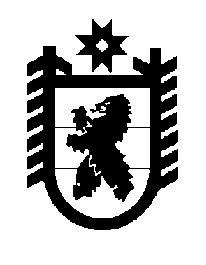 Российская Федерация Республика Карелия    ПРАВИТЕЛЬСТВО РЕСПУБЛИКИ КАРЕЛИЯРАСПОРЯЖЕНИЕот 2 марта 2017 года № 112р-Пг. Петрозаводск 	В целях организации заполнения и представления в Территориальный орган Федеральной службы государственной статистики по                      Республике Карелия формы федерального статистического наблюдения               № 2-соцподдержка «Сведения о средствах на реализацию мер социальной поддержки отдельных категорий граждан по расходным обязательствам субъекта Российской Федерации и муниципальных образований»:	1. Определить Министерство социальной защиты,  труда и занятости Республики Карелия органом, уполномоченным на заполнение и представление в Территориальный орган Федеральной службы государственной статистики по Республике Карелия формы федерального статистического наблюдения № 2-соцподдержка «Сведения о средствах на реализацию мер социальной поддержки отдельных категорий граждан по расходным обязательствам субъекта Российской Федерации и муниципальных образований» (далее – форма) в сводном виде по Республике Карелия.	2. Министерству образования Республики Карелия, Министерству здравоохранения Республики Карелия, Министерству культуры Республики Карелия обеспечить, а органам местного самоуправления городских округов и муниципальных районов в Республике Карелия рекомендовать обеспечить заполнение и представление в Министерство социальной защиты, труда и занятости Республики Карелия форм за 10 рабочих дней до установленного срока представления формы в Территориальный орган Федеральной службы государственной статистики по Республике Карелия в сводном виде.   Временно исполняющий обязанности
 Главы Республики Карелия                                                   А.О. Парфенчиков